Advanced Engine Performance Diagnosis 7th EditionChapter 17 – Manifold Absolute Pressure and Mass Airflow SensorsLesson PlanCHAPTER SUMMARY: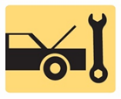 1. Manifold Absolute Pressure/Barometric Pressure Sensors and Air Pressure – High and Low2. Principles of Pressure Sensors, Construction of MAP Sensors, and PCM Uses of the MAP Sensor3. Barometric Pressure Sensor, Testing the MAP Sensor, and MAP/BARO Diagnostic Codes4. Mass Airflow Sensors, Karmen Vortex Sensors, and PCM Uses for Airflow Sensors5. Testing Mass Airflow Sensors, MAF Sensor Contamination, and MAF-Related Diagnostic Trouble Codes_____________________________________________________________________________________OBJECTIVES: 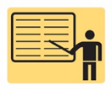 1. Discuss the purpose and function of manifold absolute pressure (MAP) sensors.2. Explain the principles of air pressure and pressure sensors.3. Describe the construction of MAP sensors.4. Explain the PCM uses of a MAP sensor.5. Explain the purpose and function of barometric pressure (BARO) sensors.6. List the methods that can be used to test MAP sensors.7. Describe the purpose and function of mass airflow (MAF) sensors and Karman vortex sensors.8. Explain the PCM uses of airflow sensors.9. List the methods that can be used to test MAF sensors.10. Discuss the symptoms of a failed MAF sensor._____________________________________________________________________________________RESOURCES: (All resources may be found at jameshalderman.com)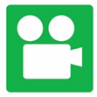 1.  Task Sheet: MAP Sensor Visual Inspection2. Task Sheet: MAP Sensor DMM Testing3. Task Sheet: MAP Sensor Waveform Test4. Task Sheet: MAP Sensor Diagnosis5. Task Sheet: MAP Sensor Output Chart6. Task Sheet: MAF Sensor Visual Inspection7. Task Sheet: MAF Sensor Waveform Testing8. Task Sheet: MAF Sensor Diagnosis9. Task Sheet: MAF Sensor Scope10. Chapter PowerPoint 11. Crossword and Word Search Puzzles (A8)12. Videos: (A8) Engine Performance13. Animations: (A8) Engine Performance _____________________________________________________________________________________ACTIVITIES: 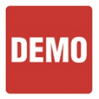 1.  Task Sheet: MAP Sensor Visual Inspection2. Task Sheet: MAP Sensor DMM Testing3. Task Sheet: MAP Sensor Waveform Test4. Task Sheet: MAP Sensor Diagnosis5. Task Sheet: MAP Sensor Output Chart6. Task Sheet: MAF Sensor Visual Inspection7. Task Sheet: MAF Sensor Waveform Testing8. Task Sheet: MAF Sensor Diagnosis9. Task Sheet: MAF Sensor Scope_____________________________________________________________________________________Advanced Engine Performance Diagnosis 7th EditionChapter 15 – Temperature SensorsLesson PlanASSIGNMENTS: 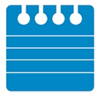 1. Chapter crossword and word search puzzles from the website.2. Complete end of chapter quiz from the textbook. 3. Complete multiple choice and short answer quizzes downloaded from the website._____________________________________________________________________________________CLASS DISCUSSION: 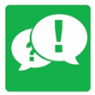 1. Review and group discussion chapter Frequently Asked Questions and Tech Tips sections. 2. Review and group discussion of the five (5) chapter Review Questions._____________________________________________________________________________________NOTES AND EVALUATION: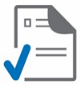 _____________________________________________________________________________________